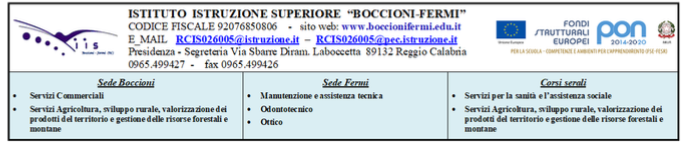 Oggetto: Autorizzazione alla partecipazione ai LABORATORI DI INCLUSIONE. A.S.  23/24Il/La/ I  sottoscritt………………………………………… genitor_  dell’alunn ….…………………………………………………….frequentante la classe………sez.……..dell’Istituto ………………………………via…………………..Autorizza   (*)                           il/la propri…..figli…….a partecipare, sotto la guida del docente/della docente specialista, ai seguenti  laboratori: LABORATORIO DI ARTEMUSICOTERAPIA, presso la sede “U. Boccioni”, via Itria LABORATORIO “SPAZIO CREATIVITA’”, presso la sede “U. Boccioni”, Via Itria LABORATORIO “ARCOBALENO”, presso la sede “E. Fermi” di Via Laboccetta(*) Nel caso di un unico firmatario del presente documento, lo stesso, consapevole delle disposizioni contenute nel Decreto legislativo 28/12/2013 n. 154 che ha apportato modifiche al Codice Civile in tema di filiazione ( in particolare Art. 316 co 1 , Art. 337 -ter co 3 , Art. 337-quater co 3) , DICHIARA ai sensi del D.P.R. 445/2000 di avere condiviso e concordato con l’altro genitore la volontà di sottoscrivere la presente dichiarazione/autorizzazione nell’osservanza delle norme del Codice Civile sopra richiamate in materia diresponsabilità genitoriale.Data……………….                                                                                                    Firma/e                                                                                                                                                     ………………………………………………………                                                                                                                                  ………………………………………………………